    23. november 2017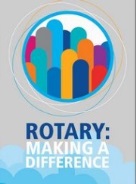 30. november 20173-min: ansvarlig: Jørg-Willy Bronebakk7. desember 20173-min: ansvarlig: Lars Ole EvensenMøter og andre aktiviteterStyremøte                                     21. novemberOslo-komiteen                             23. novemberSamfunnskomiteen                       27. novemberKomite Nettverk og møteplasser  29. novemberKomite Ekstern kommunikasjon  29. novemberUngdom og Rotaract-komiteen    30. novemberKulturkomiteen                            30. novemberKonsert i Oslo Domkirke             03. desemberRåd og valgkomiteen                    06. desemberProgramkomiteen                         07. desemberKlassisk musikk			13. desemberStyremøte			19. desemberJulemøte			21. desemberLunsjkomiteen                             16. januar Klubbsamråd                               18. januar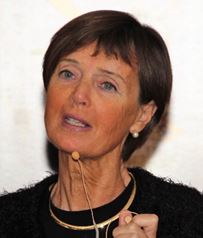 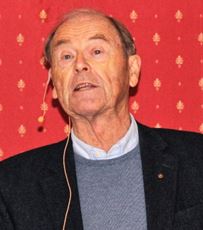  Ingelin Killengreen ble       Erik Anker fortalte om  gratulert med dagen            Munchs atelier på Ekely              